جامعة الاخوة منتوري قســنطــينة                            1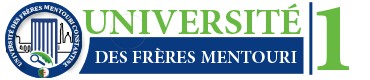 Université Frères Mentouri - ConstantineFaculté des Sciences de la Nature et de la Vie    كلية علوم الطبيعة والحياةProgramme d’enseignement détaillé de la matière Entrepreneuriat pour tous les parcours Licences et Masterde la faculté des sciences de la nature et de la vieLe responsable du Domaine SNV			Le Doyen de la faculté SNVDr REZGOUN Mohamed Larbi 			         Pr DEHIMAT  LaidCellule de réflexion  Faculté des Sciences de la Nature et de la VieDEHIMAT Laid : Doyen de la Faculté des Sciences de la Nature et de la VieREZGOUNE Mohamed Larbi : Responsable du Domaine SNV MOURI Fouzia  : Enseignant au Département de Biologie Animale HAMEL Abedelmadid : Enseignante au Département de Biologie Appliquée BELIL Ines  : Enseignante  au Département de Biologie Appliquée Parcours Masters : 18 parcours(P) : Professionnalisante Intitulé de l’UE : Intitulé de la matière : Entreprenariat Nombre de crédits: 01 Coefficient de la matière : 01 Objectifs de l’enseignement :donner à l’étudiant les bases  techniques, législatives et administratives qui lui permettront de concrétiser ces idées et de créer sa propre entreprise.Connaissances préalables recommandées : communication, législation.Contenu de la matière Cours : 22h30 Introduction La création d’entreprise : les clés du succès 1 Le créateur et son projet Chapitre 1 Mieux vous connaître pour mieux réussir a.  Le prix à payer pour créer b.  Pour mieux vous connaître c.  L’heure du bilan d.  Conseils aux créateurs d’entreprise Chapitre 2 Créateurs, testez votre projet a.  Étude de marché Yes or No ? b.  Comment tester un projet de création sans étude de marché c.  Comment réaliser une étude de marché dans les règles de l’Art 2 Du projet au business planChapitre 3 Du projet au plan d’action détaillé a.  Renforcez vos atouts et résorbez vos faiblesses b.  Adoptez plusieurs scénarios d’activité ou de chiffre d’affairesc.  Justifiez les hypothèses adoptées et ne minimisez pas les risques d.  N’oubliez rien, ne laissez rien dans l’ombre Chapitre 4 Maîtrisez l’essentiel de la gestion comptable et financière a.  Le bilan b.  Le compte de résultat c.  L’annexe d.  Tenir votre comptabilité e.  La rentabilité d’une entreprise et le calcul de son point mort f.  La structure financière d’une entreprise g.  Les critères du banquier pour accorder ou refuser ses crédits h.  Le cas particulier du financement des start-up Chapitre 5 Élaborez maintenant votre dossier de financement a.  Évaluez vos besoins en financements permanents b.  Élaborez vos comptes de résultat prévisionnels c.  Construisez votre tableau de financement d.  Calculez vos besoins de trésorerie e.  Dressez les bilans de fin d’exercice Chapitre 6 Rédigez votre Business Plan a.  Le résumé b.  L’argumentaire 3 Trouver l’argent nécessaire Chapitre 7 Trouver des fonds propres a.  Les fonds propres de l’entreprise individuelle b.  Les fonds propres d’une société c.  Le cas particulier des fonds propres d’une start-up Chapitre 8 Trouver des prêts bancaires a.  Les prêts bancaires à long et moyen terme b.  Les crédits spécifiques 4 La mise en œuvre de votre projet et le développement de votre entrepriseChapitre 9 Choisissez avec soin la structure juridique de votre entreprise a.  Entreprise individuelle ou société ? b.  Critères de choix d’une structure juridique c.  La création d’une société holding Chapitre 10 Accomplissez les formalités nécessaires à la création de votre entreprise a.  Les formalités juridiques nécessaires à la création de votre entreprise b.  Les formalités sociales et fiscales d’une entreprise individuelle et d’une société Chapitre 11 Protégez votre nom commercial, vos marques et vos inventions a.  Protégez votre nom commercial b.  Protégez vos marques c.  Protégez vos inventions d.  Protégez vos dessins et modèles e.  Protégez vos logiciels f.  Protégez vos noms de domaine Internet Travail personnel de l’étudiant : 07h30 1-  Élaboration d’un modèle d’entreprise étape par étape. 2-  Discussions et débats. Mode d’évaluation : L’examen final 100 %. Références bibliographiques : -  Robert Papin. 2011. La création d'entreprise -14ème édition - Création, reprise, développement : Création, reprise, développement (Hors collection). Dunod, Paris, France. 824p. ISBN : 978-2-1005-5912-1.FilièreParcours MasterArrêté Sciences BiologiquesBiochimie 		N°1502 du 17/09/2019Sciences BiologiquesBiochimie AppliquéeN°1319 du 09/08/2016Sciences BiologiquesBiodiversité et physiologie végétaleN°1319 du 09/08/2016Sciences BiologiquesBioindustries, analyse et contrôle (P)N°1319 du 09/08/2016Sciences BiologiquesBioinformatiqueN°752 du 26/08/2018Sciences BiologiquesBiologie et contrôle des populations d’insectesN°1319 du 09/08/2016Sciences BiologiquesBiologie et physiologie de la reproductionN°1319 du 09/08/2016Sciences BiologiquesBiologie moléculaire des microorganismesN°1319 du 09/08/2016Sciences BiologiquesGénétiqueN°1319 du 09/08/2016Sciences BiologiquesImmunologie moléculaire cellulaireN°1319 du 09/08/2016Sciences BiologiquesMicrobiologie et hygiène hospitalière (P)N°1319 du 09/08/2016Sciences BiologiquesPhysiologie cellulaire et physiopathologieN°1319 du 09/08/2016Sciences BiologiquesToxicologieN°1319 du 09/08/2016BiotechnologiesBiotechnologie et génomique végétaleN°1319 du 09/08/2016BiotechnologiesMycologie et biotechnologie fongiqueN°1319 du 09/08/2016Écologie et EnvironnementÉcologie fondamentale et appliquéeN°1319 du 09/08/2016Écologie et EnvironnementÉcologie microbienneN°1319 du 09/08/2016Écologie et EnvironnementProtection des écosystèmesN°1319 du 09/08/2016